MINUTES-tconDICOM WORKING GROUP SIX(Base Standard)Nov. 5, 2013Members Present 			Represented by Agfa Healthcare			Robert Horn   			Philips Healthcare			Bas Revet			Members Not Present 		Voting RepresentativeACR					James Philbin					*Carl Zeiss Medical Software		Tobias KurzkeGE Healthcare				Andrei Leontiev		JIRA					Makoto Suzuki 			Konica Minolta Med. Imaging 	Michael Laconti		*Merge Healthcare			Ronald CowanPixelMed 				David Clunie				Siemens Healthcare			Bjorn Nolte			Toshiba MRI USA			Kevin O’Donnell	Alternate Voting Representatives, 	 Observers, Others Present		Affiliation			Bope, Chris				WG-22/PalodaxVan Dijken, Henk			WG-07/ElektaPohlhammer, Jeff			WG-03/PhilipsSmith, Charles				WG-03/Numa, Inc. Vastagh, Stephen			MITA					Zeller, Greg				WG-22/ADAPresiding Officer:			Bas Revet, ChairOpeningThe Chair called the meeting to order at 09.00 USA Eastern Time.  The purpose of the meeting was to continue review of the revisions of Sup 159 based on the Public Comments.  Upon completing these revisions the document will be presented to WG-06 for approval for Letter Ballot.    Supplement 159 – NM Dose Structured Report {WI 2010-04-B}
Editor of the Supplement, C. Smith presented the file <sup159_pc12.docx> which has been posted to the meeting.  The Group reviewed the supplement.  The following additional changes  have been identified and need to be made:2.1       add a note to the editor to instruct them that Table A.1-1 must be updated for the NM Image, PET Image, and Enhanced PET IODs to show that they now include an additional module.2.2       confer with Harry Solomon regarding the use of the pharmaceutical codes. The current codes used in the imaging modalities, and in the Dose SR, are substance codes. But the cardiac report templates reference substance injection codes.2.3       TID XXX7 is duplicated in the diagram.2.4       In table TID XXX4, need TID reference for row 17 and 31.2.5       TID XXX7 has some formatting issues.2.6       CID 3108: Show strikeout of the old version, followed by “yyyymmdd”, to indicate a new version must be assigned.2.7       CID CXX10: update the “Other” in CDX1412.8       For CDX161, add an explanatory sentence, followed by “For example,”.2.9       CDX165: A question was raised about whether or not the definition of severely jaundiced requires an actual measurement, or if it can be a judgment call.2.10   Part 17: Add titles to the diagrams.A new version of the document will be circulated showing only changes made after the meeting today. Circulate to both WG-03 and WG-06 for comments. If no serious issues are identified or remain outstanding by the Jan. 6-10, 2014 WG-06 meeting, then it will be presented for approval for letter ballot at that meeting.Next meeting
It appeared that there will be no need for another t-con on this topic. AdjournmentThe meeting was adjourned at 10.50.Reported by:							Stephen Vastagh, SecretaryReviewed by legal counsel:  	  CRS 2013-11-06				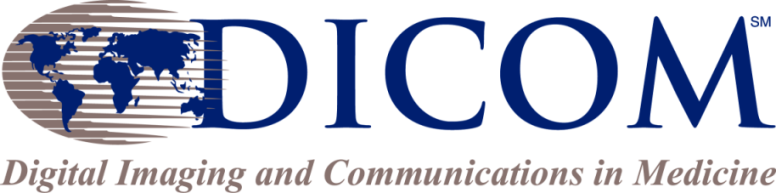 1300 North 17th Street, Suite 1752
Arlington, VA 22209, USA+1-703- 841-3281http://dicom.nema.orgE-mail: dicom@medicalimaging.org